令和２年３月２８日上田テニス協会加盟申請書等の提出について（依頼）時下、ますますご清栄のこととお喜び申し上げます。さて、標記の協会加盟申請書等の提出について、下記の点にご留意いただきご手配をお願いいたします。記１ 提出書類（別紙様式による）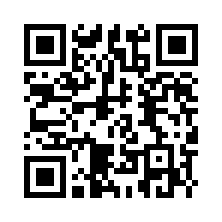 令和２年度上田テニス協会加盟申請書・令和２年度テニスクラブ会員名簿添付令和２年度各委員報告書２     総務委員長 上原 晶 までご送付ください。（※返信用封筒同封）３ 提出期限    令和２年４月１７日（金）必着４ （1）各種提出書類の記載事項にあります氏名、自宅FAX､携帯電話､E-mailアドレス等の個人情報は事務局が承知しておくものであり、承諾なしに他人に情報提供（提示）することはありません。ただし、上部団体（上田市体育協会、長野県テニス協会）に情報提供することがあります。あらかじめご了承ください。（2）協会加盟申請書に添付する会員名簿については、別紙様式をお示ししていますが、内容事項を満たしていれば任意の様式でも結構です。（3）会員名簿提出以降の会員の追加等については、随時受け付けておりますのでご提出ください。（4）会員証の発行は経費削減のため令和２年度から廃止します。代替として協会会員証明書を発行しますので、必要な場合は各団体事務局を通じて所定の手続きにより申請してください。                                                   ■お問い合わせ                                                   上田テニス協会総務委員長 上原                                                     携帯電話：０９０－８３２８－３２５９